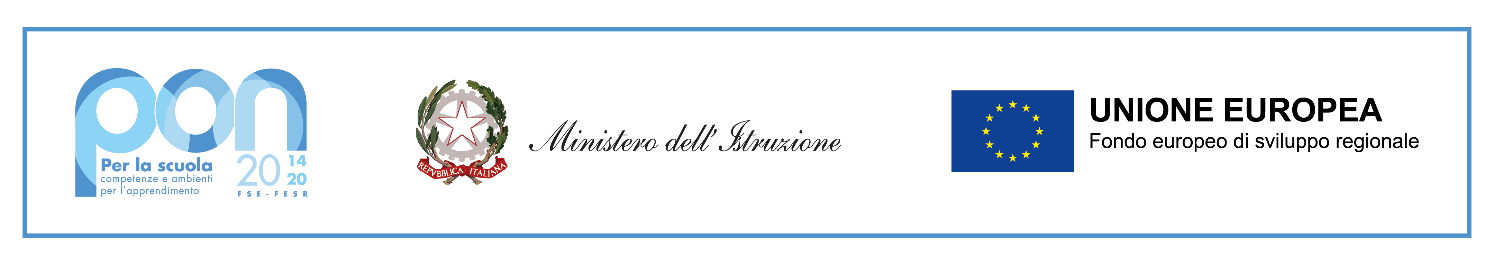 Istituto d’Istruzione Superiore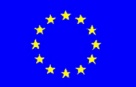 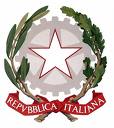 “A. Oriani – L. Tandoi”            Via Santa Faustina Kowalska, 1– 70033 CORATO (BA) – ITALIACodice M.I.U.R.: BAIS054008 – C.F.: 93437770725 - Tel: 0808721047Sito web: www.orianitandoi.it - E-mail: bais054008@istruzione.it - PEC: bais054008@pec.istruzione.itCodice progetto 10.6.6B-FSEPON-PU-2024-11  Allegato 2 scheda di autovalutazioneGriglia valutazione AVVISO INTERNO DI SELEZIONE FIGURA DI SUPPORTO E REFERENTE DELLA VALUTAZIONE Al Dirigente ScolasticoI.I.S.S.”ORIANI-TANDOI”Corato (BA) Il/La sottoscritto/a ______________________________ nato/a a________________________ il___________________________, ai sensi del D.P.R. 28.12.2000, n. 445 (Testo unico delle disposizioni legislative e regolamentari in materia di documentazione amministrativa), consapevole delle responsabilità civili e penali cui va incontro in caso di dichiarazioni non corrispondenti al vero, dichiara sotto la propria responsabilità di aver diritto al seguente punteggio:Data ______________						Firma ____________________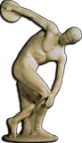 BAPC05401GLiceo Classico e delle Scienze Umane“A. Oriani”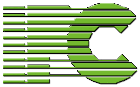 BARC054017Istituto Prof. Servizi Enogastronom. ed Ospit. Albergh., Sanità e Assist. Sociale, Commerciali“L. Tandoi” (sede associata)TITOLI CULTURALI/ESPERIENZE PROFESSIONALIPUNTEGGIOPunteggio a cura dell’interessatoPunteggio a cura della scuola.1Laurea magistrale di vecchio ordinamento o Laurea specialistica di nuovo ordinamento Fino a 100/110 p.5Da 101 a105/110  p.10Da 106a110/110 p15 +Lode p.22Laurea triennalePunti 33Diploma di MaturitàPunti 24Dottorato di ricerca, Master, Corsi di perfezionamentoPunti 1 (max. 3)5Anzianità di servizioPunti 0,5  per anno (max. 5)6Dichiarazione per il possesso di competenze di progettazione e/o coordinamento di attività formative extracurriculariPunti 2 (max. 6)7Dichiarazione per il possesso di competenze informatiche per la gestione di dati sulla piattaforma webPunti 1 Punti 3 (ECDL)Punti 5 (MOS)8Condivisione del lavoro di progettazione dei moduli del progettoPunti 7 (se ha partecipato)9Esperienze di tutoraggio nell’ambito delle azioni PONPunti 0 se non dichiara esper.Punti 2 se dichiara da 1 a 5 esperienzePunti 5 con più di 5 esperienze10 Esperienze a qualsiasi titolo, oltre a referente per la valutazione, nell’ambito delle azioni PONPunti 1 per esperienza      (max. 2)11Incarico di funzione strumentalePunti 1 per esperienza      12Componente Comitato di valutazionePunti 1 per esperienza      13Referente o componente InvalsiPunti 1 per esperienza      14 In caso di parità prevale il candidato più giovanePUNTEGGIO TOTALE